Tarzana NC Budget CommitteeSupporting Information for Budget Committee MeetingAugust 20, 2019Item 7. Rollover of unused funding from 2018-19 to fiscal 2019-20. See attached information from the LA City Clerk which agrees with our Treasurer’s information.Tarzan NC Roll Over FundsDear Tarzana Neighborhood Council:
Enclosed is the Fiscal Year 2018/2019 Final Expenditure Analysis for your Neighborhood Council as prepared by NC Funding Program Accounting staff. The Analysis provides you with your Fiscal Year 2018/2019 unspent funds balance that is available for rollover to the Fiscal Year 2019/2020 funding account.  For more information about rollover, including the availability of and eligibility for rollover funds, please refer to NC Funding Program Policies and Guidelines pages 12-13.Your FY19/20 annual budget should be inclusive of the rollover balance. Adjustments to your Budget Amount will be made once the annual budget with the rollover balance is submitted/uploaded through the Funding portal.Please contact your assigned Funding Representative with any questions or concerns you may have.Thank you,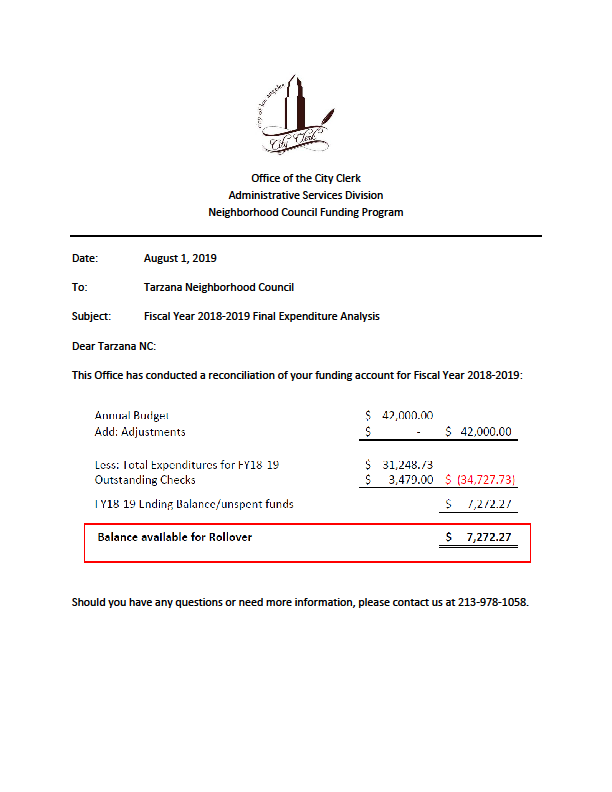 xThu, Aug 1, 12:00 PM 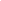 